В Аграмаковском сельском поселении раздали семена  жителям .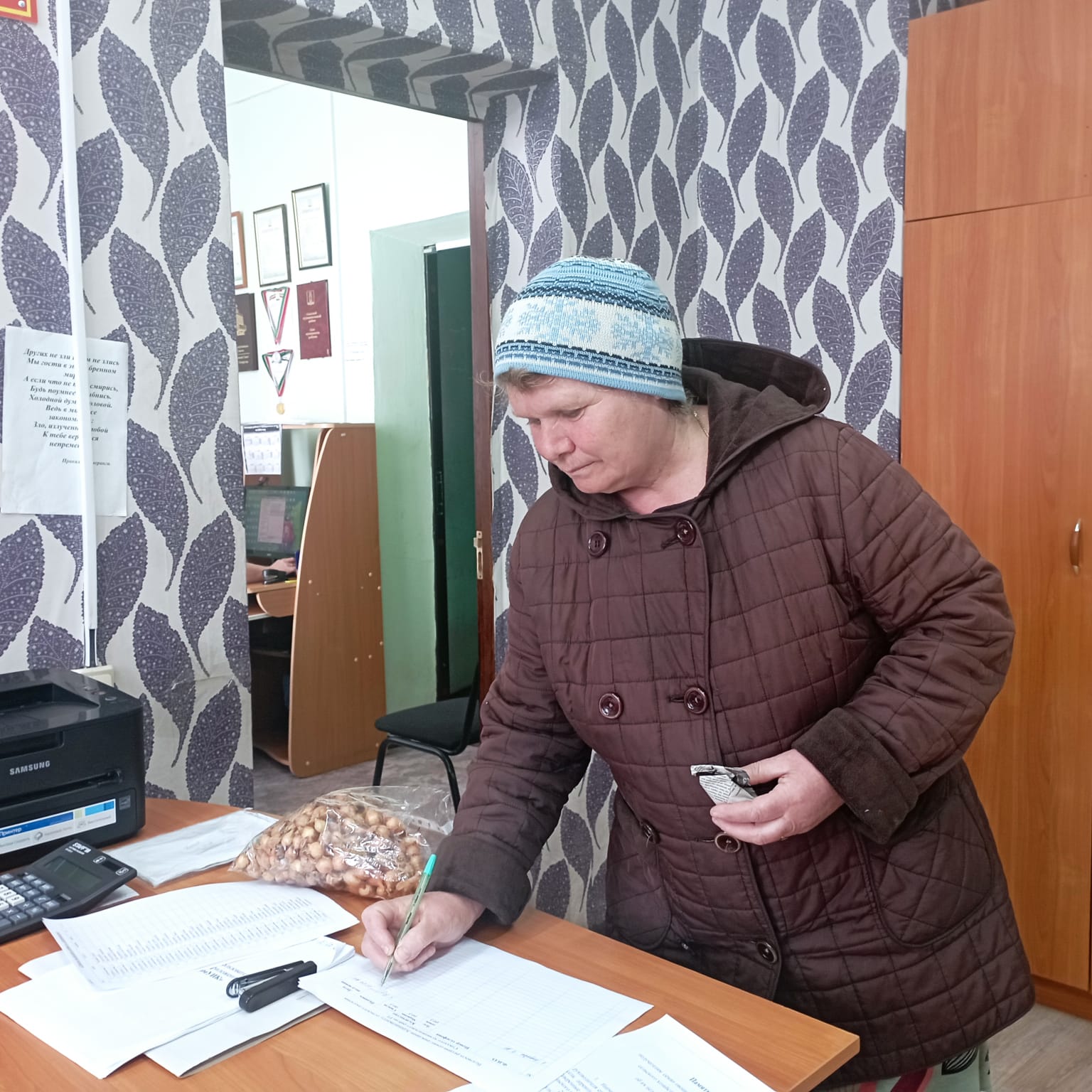 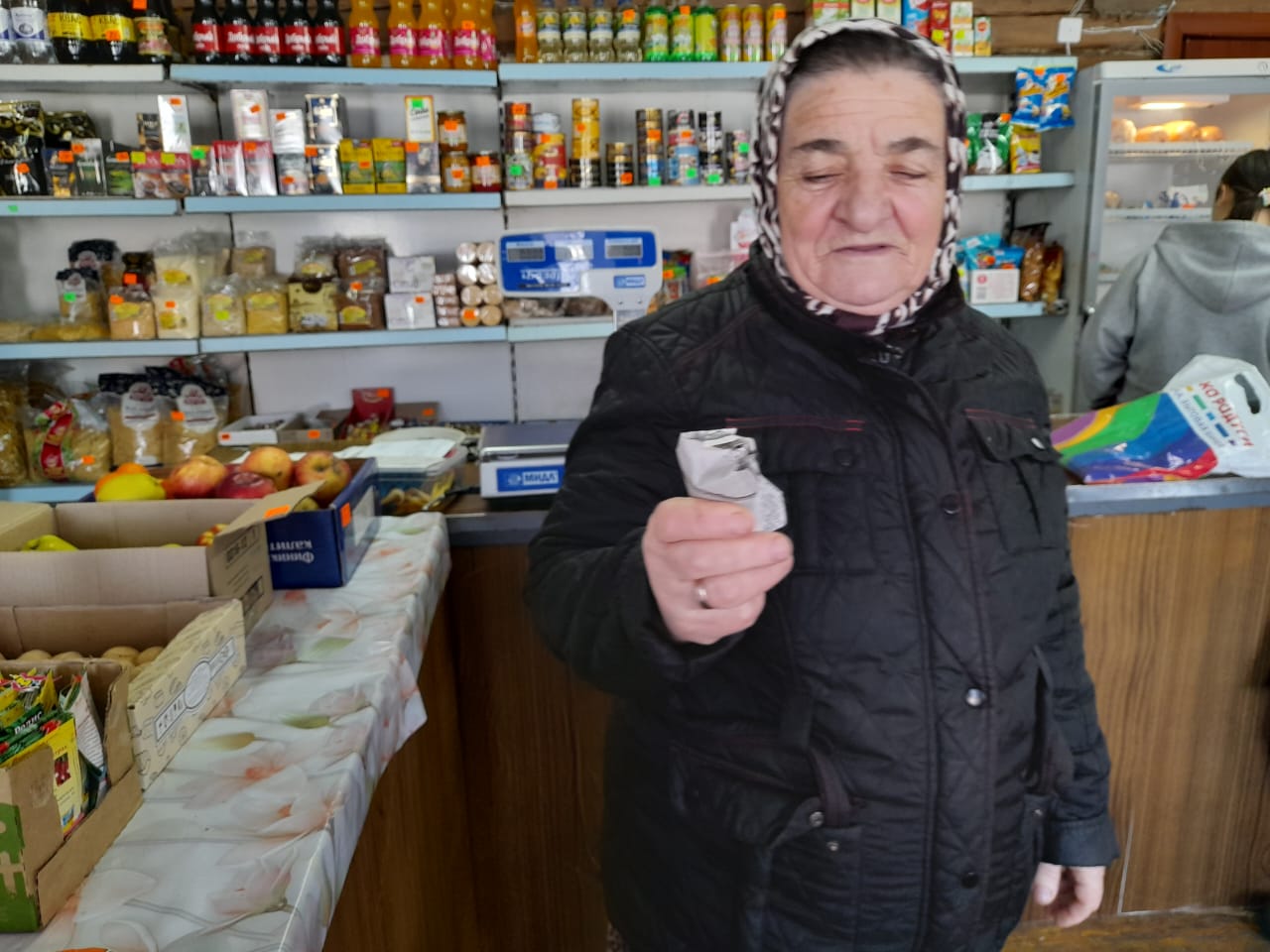 